1. 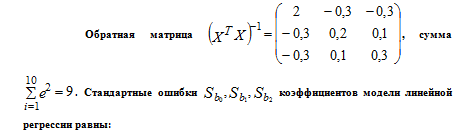 Выберите один ответ: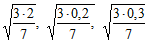 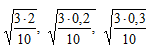 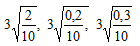 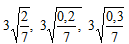 2. 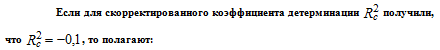 Выберите один ответ: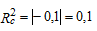 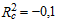 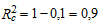 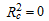 3. Включение в уравнение объясняющей переменной незначительно влияющей на зависимую переменную (т.е. незначимой):Выберите один ответ:определенного вывода об изменении коэффициента детерминации сделать нельзяувеличивает коэффициент детерминацииуменьшает коэффициент детерминациине изменяет коэффициента детерминации4. 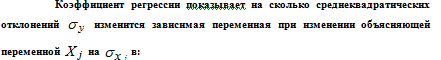 Выберите один ответ:частном уравнении регрессиимодели с исходными значениями переменныхстандартизованной моделив нелинейном уравнении регрессии5. 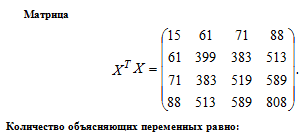 Выберите один ответ:3415166. 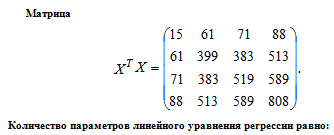 Выберите один ответ:1516437. Уравнение множественной линейной регрессии в исходных переменных содержит 5 параметров. Число параметров стандартизованной модели равно:Выберите один ответ:65418. 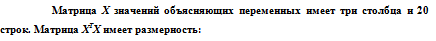 Выберите один ответ:20×33×33×2020×209. 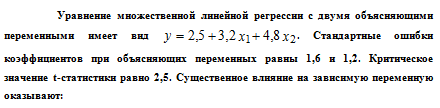 Выберите один ответ:x1 и x2только x1ни одна из объясняющих переменныхтолько x210. 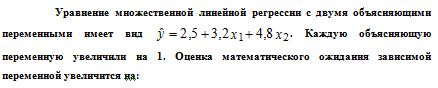 Выберите один ответ:2,5410,58